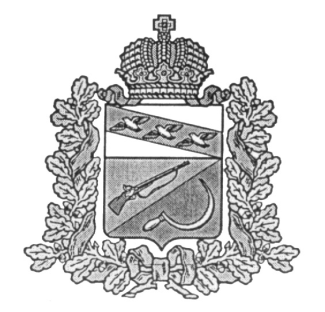 АДМИНИСТРАЦИЯКРИВЦОВСКОГО СЕЛЬСОВЕТАЩИГРОВСКОГО РАЙОНА КУРСКОЙ ОБЛАСТИП О С Т А Н О В Л Е Н И Еот 31 марта 2023 года       № 36Об утверждении отчета об исполнении плана реализации муниципальных программ за 2022 годВ соответствии с постановлением Администрации Кривцовского сельсовета от 25.03.2018 № 26 «Об утверждении Порядка разработки, реализации и оценки эффективности муниципальных программ Кривцовского сельсовета», руководствуясь  Уставом муниципального образования «Кривцовский сельсовет», Администрация Кривцовского сельсовета Щигровского района постановляет:	1. Утвердить отчет об исполнении плана реализации по следующим муниципальным программам за 2022 год:	«Развитие и укрепление материально-технической базы муниципального образования «Кривцовский сельсовет» Щигровского района Курской области на 2021-2023 годы» (Приложение № 1);«Социальная поддержка граждан Кривцовского сельсовета Щигровского района Курской области на 2021-2023 годы» (Приложение № 2);«Развитие культуры в муниципальном образовании «Кривцовский сельсовет» Щигровского района Курской области на 2021-2023 годы» (Приложение № 3);«Защита населения и территорий от чрезвычайных ситуаций, обеспечение пожарной безопасности и безопасности людей на водных объектах в муниципальном образовании «Кривцовский сельсовет» Щигровского района Курской области на 2019-2022 годы» (Приложение № 4);«Комплекс мер по профилактике правонарушений на территории Кривцовского сельсовета Щигровского района Курской области на 2020 – 2022 годы» (Приложение № 5);«Противодействие экстремизму, и профилактика терроризма на территории Кривцовского сельсовета на 2020 – 2022 годы» (Приложение № 6).«Организация и содержание мест захоронения в Кривцовском сельсовете на 2019-2023 годы» (Приложение №7).«Развитие муниципальной службы в муниципальном образовании «Кривцовский сельсовет» Щигровского района Курской области на 2021-2023 годы» (Приложение № 8).«Развитие субъектов малого и среднего предпринимательства в Кривцовском сельсовете Щигровского района на 2021-2023 годы» (Приложение № 9).2. Контроль за исполнением настоящего постановления оставляю за собой.3. Постановление вступает в силу с момента его подписания.Врио Главы Кривцовского сельсовета                                И.Н. ИвляковаПриложение № 1к постановлению АдминистрацииКривцовского сельсоветаЩигровского районаКурской областиот 31.03.2023 г. № 36Отчетоб исполнении плана реализации муниципальной программы «Развитие и укрепление материально-технической базы муниципального образования «Кривцовский сельсовет» Щигровского района Курской области на 2021-2023годы»Приложение № 2к постановлению АдминистрацииКривцовского сельсоветаЩигровского районаКурской областиот 31.03.2023 г. № 36ОтчетОб исполнении плана реализации муниципальной программы «Социальная поддержка граждан Кривцовского сельсовета Щигровского района Курской области на 2021-2023 годы»Приложение № 3к постановлению АдминистрацииКривцовского сельсоветаЩигровского районаКурской областиот 31.03.2023 г. № 36ОтчетОб исполнении плана реализации муниципальной программы «Развитие культуры в муниципальном образовании «Кривцовский сельсовет» Щигровского района Курской области на 2021-2023 годы»Приложение № 4к постановлению АдминистрацииКривцовского сельсоветаЩигровского районаКурской областиот 31.03.2023 г. № 36ОтчетОб исполнении плана реализации муниципальной программы «Защита населения и территорий от чрезвычайных ситуаций, обеспечение пожарной безопасности и безопасности людей на водных объектах в муниципальном образовании «Кривцовский сельсовет» Щигровского района Курской области на 2019-2022 годы»Приложение № 5к постановлению АдминистрацииКривцовского сельсоветаЩигровского районаКурской областиот 31.03.2023 г. № 36ОтчетОб исполнении плана реализации муниципальной программы «Комплекс мер по профилактике правонарушений на территории Кривцовского сельсовета Щигровского района Курской области на 2020 – 2022 годы»Приложение № 6к постановлению АдминистрацииКривцовского сельсоветаЩигровского районаКурской областиот 31.03.2023 г. № 36ОтчетОб исполнении плана реализации муниципальной программы «Противодействие экстремизму, и профилактика терроризма в муниципальном образовании «Кривцовский сельсовет» Щигровского района Курской области на 2020 – 2022 годы»Приложение №7к постановлению АдминистрацииКривцовского сельсоветаЩигровского районаКурской областиот 31.03.2023 г. № 36Отчетоб исполнении плана реализации муниципальной программы «Организация и содержание мест захоронения вмуниципальном образовании «Кривцовский сельсовет» на 2019-2023 годы»Приложение №8к постановлению АдминистрацииКривцовского сельсоветаЩигровского районаКурской областиот 31.03.2023 г. № 36Отчетоб исполнении плана реализации муниципальной программы «Развитие муниципальной службы в муниципальном образовании «Кривцовский сельсовет» Щигровского района Курской области на 2021-2023 годы»Приложение № 9к постановлению АдминистрацииКривцовского сельсоветаЩигровского районаКурской областиот 31.03.2023 г. № 36Отчетоб исполнении плана реализации муниципальной программы «Развитие субъектов малого и среднего предпринимательства в Кривцовском сельсовете Щигровского района на 2021-2023 годы»п/пНаименование подпрограммыНаименование подпрограммыНаименование основного мероприятия, контрольного события программыОтветственный 
 исполнитель
Ожидаемый результатСрок
реализации 
программыОбъемы расхода бюджета на реализацию муниципальной программы, тыс.руб.Объемы расхода бюджета на реализацию муниципальной программы, тыс.руб.п/пНаименование подпрограммыНаименование подпрограммыНаименование основного мероприятия, контрольного события программыОтветственный 
 исполнитель
Ожидаемый результатСрок
реализации 
программыПредусмотрено муниципальной программойФактически за 2022 год1223456781,11,1«Развитие и укрепление материально-технической базы муниципального образования               «Кривцовский сельсовет» Щигровского района Курской области на  2021-2023 годы» укрепление материально-технической базы Администрации Кривцовского сельсовета Щигровского района Курской области;повышение эффективности системы муниципального управления;Глава Кривцовского сельсовета Щигровского района Курской области-автоматизация  работ и услуг, улучшение качества предоставляемой отчетности;- материально-техническое обеспечение учреждений муниципального образования;2022415,8 415,8п/пНаименование программыНаименование программыНаименование основного мероприятия, контрольного события программыОтветственный исполнитель  
Ожидаемый результатСрок
реализации 
программыОбъемы расхода бюджета на реализацию муниципальной программы, тыс.руб.Объемы расхода бюджета на реализацию муниципальной программы, тыс.руб.п/пНаименование программыНаименование программыНаименование основного мероприятия, контрольного события программыОтветственный исполнитель  
Ожидаемый результатСрок
реализации 
программыПредусмотрено муниципальной программойФактически за 2022 год1223456781,11,1«Социальная поддержка граждан Кривцовского сельсовета Щигровского района Курской области на 2021-2023 годы»оказание мер социальной поддержки отдельным категориям населения, установленных законодательством Глава Кривцовского сельсовета Щигровского района Курской областиповышение уровня благосостояния, среди получателей мер социальной поддержки2022252,0252,0п/пНаименование программыНаименование программыНаименование основного мероприятия, контрольного события программыОтветственный
 исполнитель  
Ожидаемый результатСрок
реализации 
программыОбъемы расхода бюджета на реализацию муниципальной программы, тыс руб.Объемы расхода бюджета на реализацию муниципальной программы, тыс руб.п/пНаименование программыНаименование программыНаименование основного мероприятия, контрольного события программыОтветственный
 исполнитель  
Ожидаемый результатСрок
реализации 
программыПредусмотрено муниципальной программойФактически за 2022 год1223456781,11,1«Развитие культуры в муниципальном образовании «Кривцовский сельсовет» Щигровского района Курской области на 2021-2023 годы»Формирование единого культурного пространства на территории Кривцовского сельсовета и условий для реализации на свободу творчества, участие в культурной жизни, пользование учреждениями культуры, удовлетворения культурных потребностей граждан.Врио Директора МКУК «Кривцовский СДК» Щигровского района Курской областисоздание благоприятных условий для обеспечения жителей Кривцовского сельсовета услугами культуры, модернизация работы учреждений культуры;-создание условий для качественного и эффективного функционирования сельского Дома культуры в Кривцовском сельсовете Щигровского района Курской области.2022387,5387,5п/пНаименование программыНаименование программыНаименование основного мероприятия, контрольного события программыОтветственный
 исполнитель  
Ожидаемый результатСрок
реализации 
программыОбъемы расхода бюджета на реализацию муниципальной программы, тыс руб.Объемы расхода бюджета на реализацию муниципальной программы, тыс руб.п/пНаименование программыНаименование программыНаименование основного мероприятия, контрольного события программыОтветственный
 исполнитель  
Ожидаемый результатСрок
реализации 
программыПредусмотрено муниципальной программойФактически за 2022 год1223456781,11,1«Защита населения и территорий от чрезвычайных ситуаций, обеспечение пожарной безопасности и безопасности людей на водных объектах в муниципальном образовании «Кривцовский сельсовет» Щигровского района Курской области на 2019-2022 годы»- защита населения и территорий Кривцовского сельсовета Щигровского района Курской области от чрезвычайных ситуаций и пожарная безопасность.-обеспечение эффективного предупреждения и ликвидации чрезвычайных ситуаций природного и техногенного характера, пожаров и происшествий на водных объектах;- обеспечение и поддержание высокой готовности сил и средств муниципальных казенных учреждений администрации Кривцовского сельсовета Щигровского района Курской области.Глава Кривцовского сельсовета Щигровского района Курской областиПропаганда среди населения вопросов противопожарной безопасности.Обеспечение обслуживание пожарных гидрантов на территории Кривцовского сельсовета Щигровского районаУстановка предупреждающих и запрещающих знаков на водных объектах Кривцовского сельсовета Щигровского района20221,81,8п/пНаименование программыНаименование программыНаименование основного мероприятия, контрольного события программыОтветственный
 исполнитель  
Ожидаемый результатСрок
реализации 
программыОбъемы расхода бюджета на реализацию муниципальной программы, тыс руб.Объемы расхода бюджета на реализацию муниципальной программы, тыс руб.п/пНаименование программыНаименование программыНаименование основного мероприятия, контрольного события программыОтветственный
 исполнитель  
Ожидаемый результатСрок
реализации 
программыПредусмотрено муниципальной программойФактически за 2022 год1223456781,11,1«Комплекс мер по профилактике правонарушений на территории Кривцовского сельсовета Щигровского района Курской области на 2020 – 2022 годы»Координация усилий по профилактике правонарушений на территории Кривцовского сельсовета, повышения доверия граждан к правоохранительным органам, повышение уровня общественной безопасности, улучшение результативности борьбы с преступностью, более надежная защита общественного порядка, жизни, здоровья, свободы и достоинства, собственности граждан, защита государственной, муниципальной и иных форм собственностиГлава Кривцовского сельсовета Щигровского района Курской областиСнижение количества регистрируемых преступлений, недопущение прироста тяжких и особо тяжких преступлений, оздоровление обстановки на улицах и в других общественных местах, снижение уровня аварийности на дорогах поселения, повышение доверия общественности к деятельности правоохранительных органов, органов местного самоуправления20221,51,5п/пНаименование программыНаименование программыНаименование основного мероприятия, контрольного события программыОтветственный
 исполнитель  
Ожидаемый результатСрок
реализации 
программыОбъемы расхода бюджета на реализацию муниципальной программы, тыс руб.Объемы расхода бюджета на реализацию муниципальной программы, тыс руб.п/пНаименование программыНаименование программыНаименование основного мероприятия, контрольного события программыОтветственный
 исполнитель  
Ожидаемый результатСрок
реализации 
программыПредусмотрено муниципальной программойФактически за 2022 год1223456781,11,1«Противодействие экстремизму, и профилактика терроризма в муниципальном образовании «Кривцовский сельсовет» Щигровского района Курской области на 2020 – 2022 годы»- информирование населения Кривцовского сельсовета Щигровского района по вопросам противодействия терроризму и экстремизму.- организация воспитательной работы среди детей и молодежи, направленная на устранение причин и условий, способствующих совершению действий экстремистского характера.Глава Кривцовского сельсовета Щигровского района Курской областиПоследовательное обеспечение конституционных прав, гарантирующих равенство граждан любой расы и национальности, а также свободу вероисповедания; утверждение общероссийских гражданских и историко-культурных ценностей.Развитие воспитательной и просветительской работы с детьми и молодежью о принципах поведения в вопросах веротерпимости и согласия.20222,02,0п/пНаименование программыНаименование программыНаименование основного мероприятия, контрольного события программыОтветственный
 исполнитель  
Ожидаемый результатСрок
реализации 
программыОбъемы расхода бюджета на реализацию муниципальной программы, тыс руб.Объемы расхода бюджета на реализацию муниципальной программы, тыс руб.п/пНаименование программыНаименование программыНаименование основного мероприятия, контрольного события программыОтветственный
 исполнитель  
Ожидаемый результатСрок
реализации 
программыПредусмотрено муниципальной программойФактически за 2022 год1223456781,11,1«Организация и содержание мест захоронения вмуниципальном образовании «Кривцовский сельсовет»на 2019-2023 годы»Уборка (вывоз) мусораПосадка новых деревьев, обрезка старых деревьевУстановка (размещение) информационных табличек у входов в кладбищаПодсыпка песком дорожек и проходов между захоронениями, окашивание территорииГлава Кривцовского сельсовета Щигровского района Курской области- обеспечение потребности населения Кривцовского сельсовета в наличии мест захоронения,- создание благоприятных условий при посещении родственниками могил:, наличие песка, дорожек и т.д.;- приведение в надлежащее состояние зеленых насаждений, расположенных на территории кладбищ.202252,352,3п/пНаименование программыНаименование программыНаименование основного мероприятия, контрольного события программыОтветственный
 исполнитель  
Ожидаемый результатСрок
реализации 
программыОбъемы расхода бюджета на реализацию муниципальной программы,  тыс. руб.Объемы расхода бюджета на реализацию муниципальной программы,  тыс. руб.п/пНаименование программыНаименование программыНаименование основного мероприятия, контрольного события программыОтветственный
 исполнитель  
Ожидаемый результатСрок
реализации 
программыПредусмотрено муниципальной программойФактически за 2022 год1223456781,11,1«Развитие муниципальной службы в муниципальном образовании «Кривцовский сельсовет» Щигровского района Курской области    на 2021-2023 годы»Совершенствование нормативной правовой базы поселения в актуальном состоянии: своевременное внесение изменений, дополнений и признание правовых актов, утратившими силу в соответствии с законодательством РФ о муниципальной службе РФ.Совершенствованию муниципальной службы и кадровой политики в поселении.Информирование население поселения по вопросам муниципальной службы.Создание единой системы обучения муниципальных служащих.Глава Кривцовского сельсовета Щигровского района Курской областиРазработка и принятие нормативной правовой базы по вопросам правового регулирования, развития и совершенствования муниципальной службы в поселении.Формирование организационно-методического и аналитического сопровождения системы муниципальной службы.Создание условий для профессионального развития и подготовки кадров муниципальной службы в поселении путем развития системы подготовки кадров для муниципальной службы и дополнительного профессионального образования муниципальных служащих.Совершенствование системы управления кадровыми процессами в организации муниципальной службы поселения.Обеспечение устойчивого развития кадрового потенциала и повышения эффективности и результативности муниципальной службыОбеспечение равного доступа граждан к муниципальной службе.Разработка антикоррупционных механизмов.Внедрение современных механизмов стимулирования муниципальных служащих.20222,72,7п/пНаименование подпрограммыНаименование подпрограммыНаименование основного мероприятия, контрольного события программыОтветственный 
 исполнитель
Ожидаемый результатСрок
реализации 
программыОбъемы расхода бюджета на реализацию муниципальной программы, тыс.руб.Объемы расхода бюджета на реализацию муниципальной программы, тыс.руб.п/пНаименование подпрограммыНаименование подпрограммыНаименование основного мероприятия, контрольного события программыОтветственный 
 исполнитель
Ожидаемый результатСрок
реализации 
программыПредусмотрено муниципальной программойФактически за 2022 год1223456781,11,1«Развитие субъектов малого и среднего предпринимательства в Кривцовском сельсовете Щигровского района на 2021-2023 годы» Повышение темпов развития малого и среднего предпринимательства,  как одного из факторов социально-¬экономического развития Кривцовского сельсовета Щигровского района -создание благоприятной среды для развития малого и среднего предпри-нимательства;-активизация субъектов малого и среднего предпринимательства;-научно-аналитическое обеспечение деятельности  субъектов малого и среднего предпринимательстваГлава Кривцовского сельсовета Щигровского района Курской области-Создание нормативно-правовой основы для развития малого и среднего предпринимательства, -ведение реестра субъектов малого предпринимательства,  -оказание правовой и информационной поддержки малого и среднего предпринимательства20221,0 1,0